							□新入会・□転入正会員入会申込書一般社団法人　神奈川県作業療法士会会長　殿						私は、一般社団法人　神奈川県作業療法士会に正会員として入会したく申し込みいたします。						年	月	日＊以下の内容を確認後、了承される方は上記事項にご記入の上、県士会事務局まで郵送・FAX・メールしてください＊１．入会の流れについて入会申込書の受理後、県士会会費の「預金口座振替依頼書」を送付いたしますので、「預金口座振替依頼書」をご提出ください。「預金口座振替依頼書」の受理をもちまして正式入会となります。納入金額　8500円（入会金1500円＋年会費7000円）２．強制退会について会費が1年間未納となると退会となります。再入会時には入会金と未納分の会費をいただきます。口座の変更等が生じた時はすみやかにご連絡をお願いします。３．登録内容の変更・退会について口座以外の変更、もしくは退会する際は「登録内容の変更届」「退会届」をご提出ください。４．個人情報について当士会は、会員からお預かりした個人情報を定款第10章「情報公開及び個人情報の保護」及び「個人情報保護規定」に基づき、①本会の業務を円滑に行うため、②必要に応じて会員に連絡をとるため、③国の機関もしくは地方公共団体またはその委託を受けた者の事業に協力するため、その他県士会活動（研修会や機関誌の郵送等）、会員管理システムの運用、その他理事会で認められる正当な目的の範囲のみに使用いたします。また、登録された会員の個人データは、退会後も再入会の可能性、会計統計処理などの必要性から抹消されませんのでこれもあわせてご了承ください。＜送付先＞一般社団法人　神奈川県作業療法士会事務局〒231-0011　横浜市中区太田町4-45　第一国際ビル301号					TEL&FAX	045-663-5997		メール	kaiin@kana-ot.jp 件名「入会について」《県士会公式LINEアカウント》神奈川県作業療法士会とお友達になりませんか？研修会・学会など県士会情報が届きます！登録QRコードは↓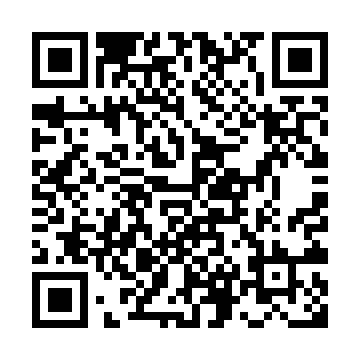 ふりがな氏名（ 男 ・ 女 ）生年月日(西暦)年　　　　　月　　　　　日年　　　　　月　　　　　日年　　　　　月　　　　　日年　　　　　月　　　　　日自宅住所〒自宅住所マンション名自宅電話番号勤務先名勤務先の領域身障・小児・精神・老年期・地域・その他(　　　　　　　　　　　　　　)身障・小児・精神・老年期・地域・その他(　　　　　　　　　　　　　　)身障・小児・精神・老年期・地域・その他(　　　　　　　　　　　　　　)身障・小児・精神・老年期・地域・その他(　　　　　　　　　　　　　　)勤務先住所〒勤務先電話番号日本作業療法士協会について＊該当項目をチェック日本作業療法士協会について＊該当項目をチェック会員番号記入手続き中未加入郵便物などの発送先＊希望する方へ〇をつけてください郵便物などの発送先＊希望する方へ〇をつけてください勤務先　　・　　自宅勤務先　　・　　自宅勤務先　　・　　自宅入会のきっかけについて番号に〇をつけてください(複数回答可)入会のきっかけについて番号に〇をつけてください(複数回答可)1.職場の先輩・同僚に勧められた2.養成校の先生に勧められた3.研修会・学会に参加した　参加した月：　　月　参加した研修会：4.研修会・学会に参加したい　参加予定月：　　月　参加予定研修会：5.県士会の活動に興味があるから具体的に興味がある活動があればお書きください6.その他(自由記載)1.職場の先輩・同僚に勧められた2.養成校の先生に勧められた3.研修会・学会に参加した　参加した月：　　月　参加した研修会：4.研修会・学会に参加したい　参加予定月：　　月　参加予定研修会：5.県士会の活動に興味があるから具体的に興味がある活動があればお書きください6.その他(自由記載)1.職場の先輩・同僚に勧められた2.養成校の先生に勧められた3.研修会・学会に参加した　参加した月：　　月　参加した研修会：4.研修会・学会に参加したい　参加予定月：　　月　参加予定研修会：5.県士会の活動に興味があるから具体的に興味がある活動があればお書きください6.その他(自由記載)OT経験年数について番号に〇をつけてくださいOT経験年数について番号に〇をつけてください1.1年未満2.1年～5年3.6年～10年4.11年以上1.1年未満2.1年～5年3.6年～10年4.11年以上1.1年未満2.1年～5年3.6年～10年4.11年以上事務局受理日　　年　　　月　　　日振込用紙発送システム処理